Publicado en España el 07/06/2023 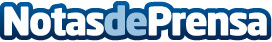 Mesobralapasta.com, la web con la que hacer donaciones para proyectos personales y causas benéficasEsta plataforma nueva destinará un 5% del total recaudado anualmente a una causa benéficaDatos de contacto:Mesobralapasta.com910000000Nota de prensa publicada en: https://www.notasdeprensa.es/mesobralapasta-com-la-web-con-la-que-hacer Categorias: Nacional Finanzas Emprendedores Solidaridad y cooperación Criptomonedas-Blockchain http://www.notasdeprensa.es